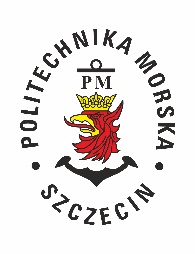 POLITECHNIKA MORSKA W SZCZECINIEDZIAŁ TECHNICZNYul. Wały Chrobrego 1-2	70 -500 Szczecintelefon (+48 91) 480 93 32	fax (+48 91) 48-09-748www.pm.szczecin.pl	e-mail:at@pm.szczecin.pl 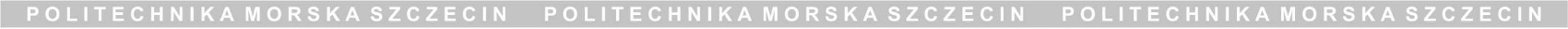 Szczecin, 14.03.2024 r.Dotyczy: zamówienia publicznego nr AT/262-2/24 ogłoszonego w Biuletynie Zamówień Publicznych pod nr 2024/BZP 00243408/01 w dniu 13.03.2024 r. w trybie podstawowym na podstawie art. 275 pkt 1 ustawy P.z.p. pod nazwą Kompleksowy remont VIII piętra w  Studenckim Domu Marynarza Pasat Politechniki Morskiej w Szczecinie przy ul. Starzyńskiego 9 w Szczecinie 	Zamawiający informuje wszystkich zainteresowanych Wykonawców, że w celu przeprowadzenia wizji lokalnej, o której mowa w SWZ w Rozdziale I ust. 5, należy zgłosić się w dniu 18.03.2024 r. (poniedziałek) o godz. 11:00 do budynku Studenckiego Domu Marynarza Pasat przy ul. Starzyńskiego 9 w Szczecinie 
– zbiórka przed portiernią.